Chapter 5; THE PHYSICAL EXAMObjective: To know, understand and demonstrate the procedures commonly used in a physical exam including:Preparing the exam room & the patientMeasuring height and weightBody mechanicsPositioning and drapingPatient assessment; inspection, palpation, percussion, auscultationAssisting the physician 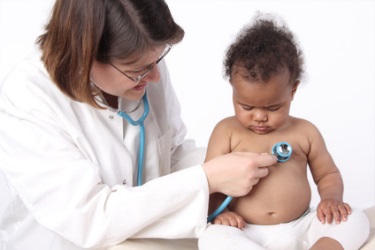 Have you ever had, or been with someone who had, a physical exam? Was it for work, school, sports or -?What do you remember about it the most?  The physical exam consists of 3 parts: (page 173)Preparing the Exam Room (Page 176)Label the tray set-up: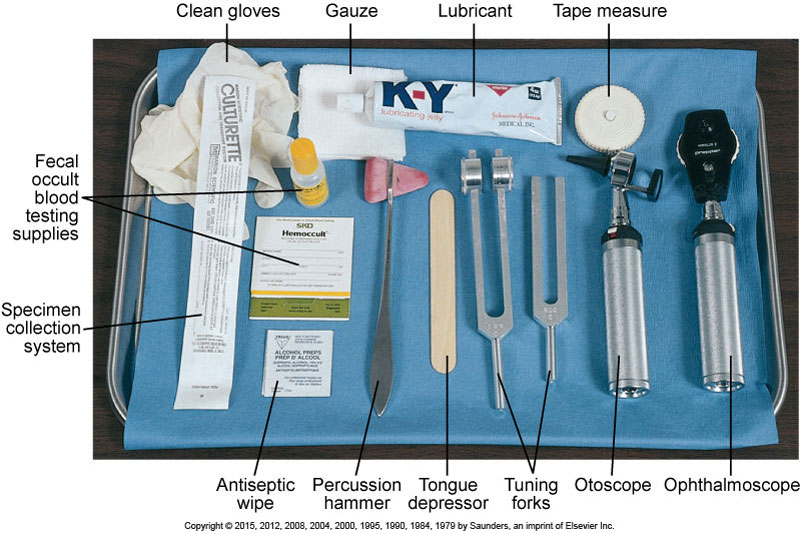 Lab: Identify the instruments in the lab:Procedure; Passing instruments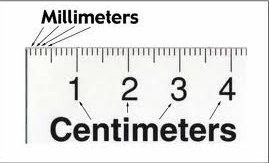 Measuring 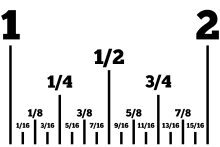 The abbreviation for inches is _____________   The abbreviation for centimeters is ________________½ a centimeter is written as ________________Using a tape measure, measure your partner to the nearest 1/4 inch & in centimeters: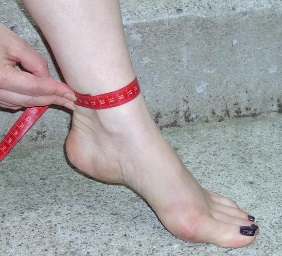 Ankle			wrist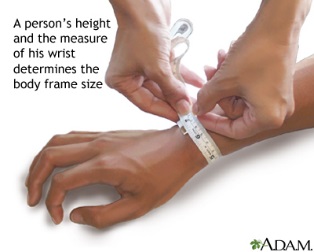 Inches  ______________ Inches  ______________ centimeters__________ centimeters__________MENSURATION or Measuring is one of the most important tasks of the medical assistant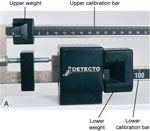 Measuring weight Identify the weights below: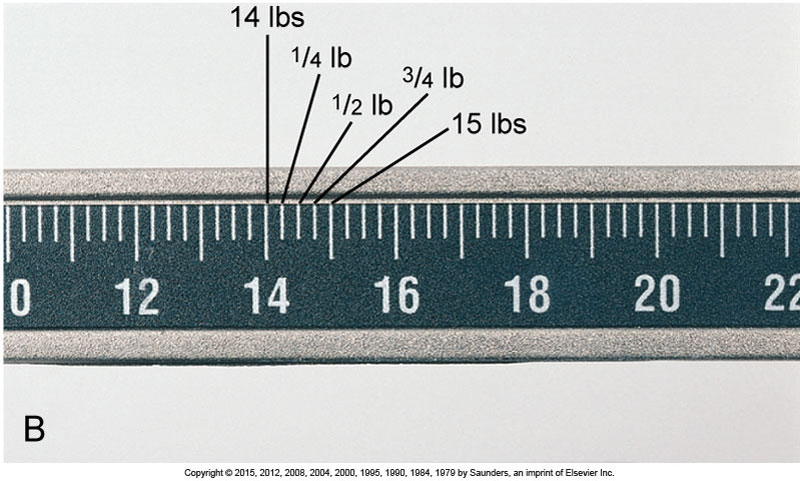 LAB; Read the weight scales set in the lab:Write the weight that the scales below are pointing to:_______________________________________________________________________________Examination can be by: palpation, auscultation, inspection or percussionCan you name which is happening here?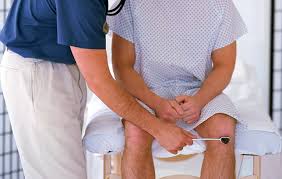 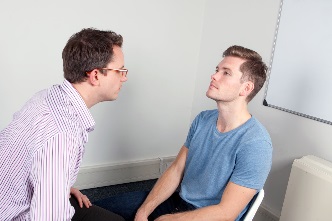 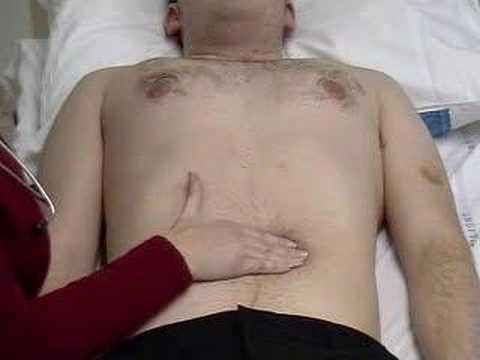 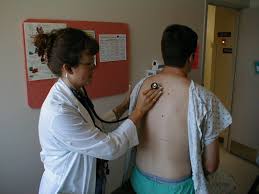 A__________________	B_______________	  C_____________	    D _____________    HEIGHTB. Reading Height Measurements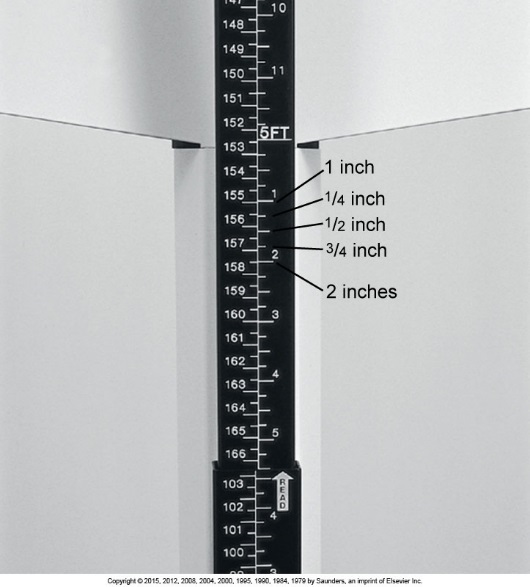 The following diagram is an illustration of a portion of the calibration rod of an upright balance beam scale. In the spaces provided, indicate the height measurement in feet and inches indicated on the calibration rod.Read the Height  Scales set in the labBody Mass Index 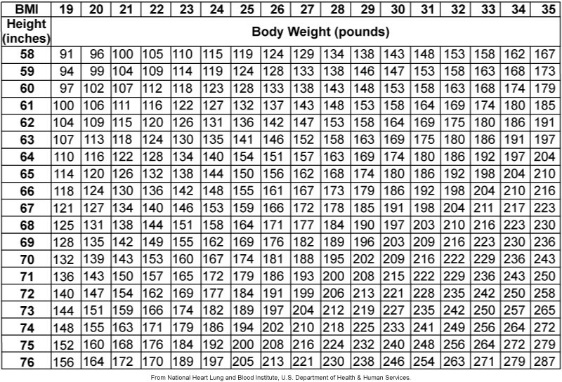 BMI is used to calculate correct amount (dose) of medication.The formula for BMI = Lbs x 703 . ÷ ins ÷ ins   Interpretation;   ≤ 18.5 underweight,  ≥ 30 overweight          Calculate the Body Mass Index on the followingHEIGHT:    Feet & Inches:Since there are 12 inches in one foot, how many feet are in:48 ins			 		60ins			 		72ins			Put into feet and inches:Measure your partners in Feet and inches to the nearest ½ inch.  _________________________   		2, _________________________________Positions:  Name the positions and one use for each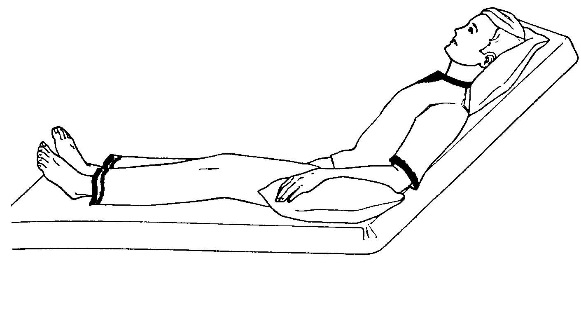 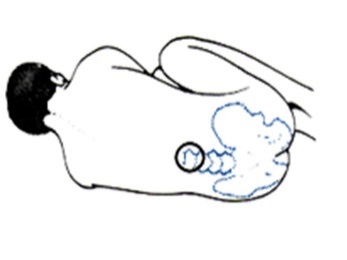 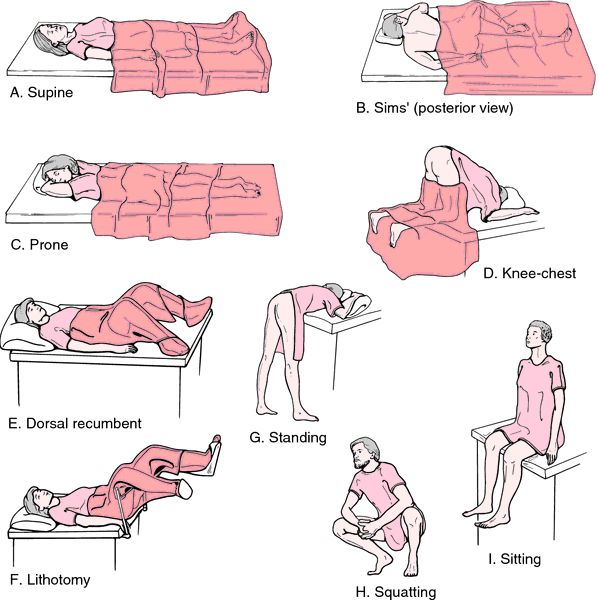 In which position would you place these patients?Pass a tongue depressor                           signed that you did this correctly Pass scissors                                             signed that you did this correctly Weight in lbs.HeightBMIInterpretation 1466 5”1756 6”48607249617351657557 ½ 67 ½ 77 ¼ 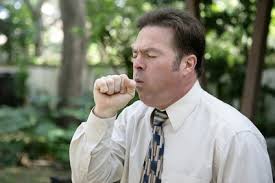 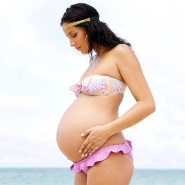 flex sig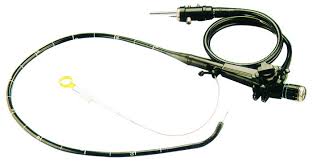 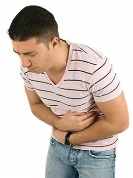 